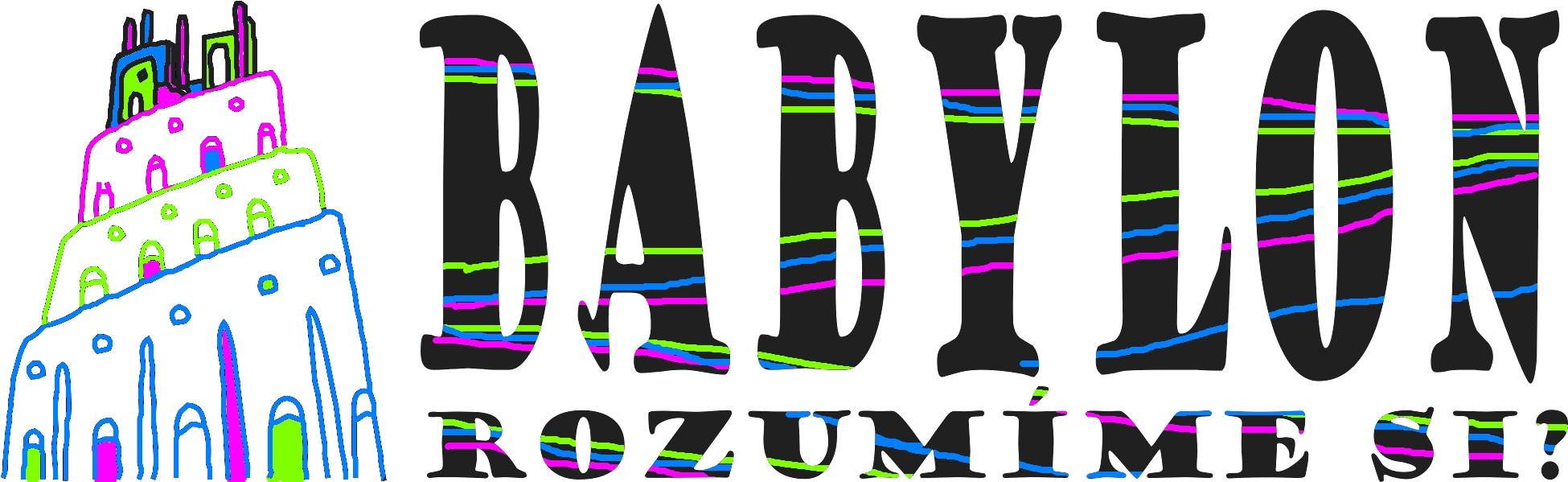 Kategorie 7. třídaSoutěž čtenářské gramotnosti se konala 20. 2.  2023 na                                     Základní škole Kamínky 5, Brno.Maximální počet bodů byl 60, úspěšným řešitelem je žák, který dosáhl alespoň 42 bodů. Celkem se účastnilo soutěže 33 žáků a žákyň, z toho 18 žáků z 7. A                                               a 15 žáků z 7. B.Úspěšných řešitelů je 12 žáků (6 z 7. A a 6 z 7. B) Další účastníci: Kavanová Valentýna, Hochmanová Tereza, Slouka Martin, Řezníček Lubomír, Poustecká Eliška, Bureš Miroslav, Máčal Denis, Grünwaldová Veronika, Vágner Jan, Píštěková Izabela, Trieblová Adriana, Šťastná Lucie, Trinhová Sára, Ben Mahjoubová Anna, Kropáčková Markéta, Zoubelová Laura, Hintsiak Serhii, Plevová Monika, Káňová Denisa, Kalvodová Nikola, Janda Matyáš, Houbová Michaela, Šmídková Kateřina, Štaudová Viktorie  V okresním kole nás bude reprezentovat: Zavadil Damián, Kandrnal MatějPODĚKOVÁNÍ PATŘÍ VŠEM ÚČASTNÍKŮM SOUTĚŽE A VELKÁ GRATULACE  NEJLEPŠÍM ŘEŠITELŮM!                                               Mgr. Helena Hanousková, Mgr. Jana OujezdskáPořadíPříjmení, jménoTřídaBody1.Zavadil Damián7. A54 2.Kandrnal Matěj7. A533Maděrová Hana7. A504.Frantová Andrea7. B485.Tichý Vilém7. B466.Frantová Gabriela7. B457.Prátová Mia7. A448.Fryaufová Markéta7. A439.Trojan Tomáš7. A429.Kolářová Petra7. B42